 Институт ________________________________Кафедра ___________________________________________НАУЧНЫЙ ДОКЛАД ОБ ОСНОВНЫХ РЕЗУЛЬТАТАХ НАУЧНО - КВАЛИФИКАЦИОННОЙ РАБОТЫ(диссертации)«______________________________________________________________________________________________________________________________________»название НКР (диссертации)Направление подготовки  __________________________________                                                                  (код и название)Направленность программы: _________________________________                                                                  (название)Заведующий кафедрой                                    ________________   _____________												ФИОДопущен(а) к представлению научного доклада  «___»___________  20___ г.Научный руководитель 		              _______________  _______________                  			                                                                                           ФИОАспирант 						   _______________  _______________                  			                                                                                            ФИОРецензент						   _______________  _______________                  			                                                                                           ФИОРецензент						   _______________  _______________                  			                                                                                            ФИОНаучный доклад представлен «__» ________ 20__ г.  с оценкой «__________»					Москва, 20___ г.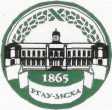 МИНИСТЕРСТВО СЕЛЬСКОГО ХОЗЯЙСТВА РОССИЙСКОЙ ФЕДЕРАЦИИФедеральное государственное Бюджетное образовательное учреждение  высшего образования«российский государственный аграрный университет –МСха имени К.А. Тимирязева»
 (ФГБОУ ВО ргау - МСХА имени К.А. Тимирязева)